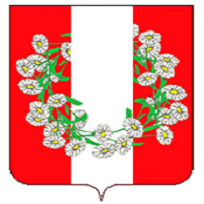 АДМИНИСТРАЦИЯ БУРАКОВСКОГО СЕЛЬСКОГО ПОСЕЛЕНИЯ КОРЕНОВСКОГО РАЙОНАПОСТАНОВЛЕНИЕ/проектот 00.00.2023                                                                                                                               № 00х.БураковскийО внесении изменений в постановление администрации Бураковского сельского поселения Кореновского района от 28 декабря 2021 года № 134 «Об утверждении порядка разработки и утверждения администрацией Бураковского сельского поселения Кореновского района административных регламентов предоставления муниципальных услуг» В соответствии с частью 5 статьи 4 Федерального закона от 30 декабря 2020 года № 509-ФЗ «О внесении изменений в отдельные законодательные акты Российской Федерации», администрация Бураковского сельского поселения Кореновского района  п о с т а н о в л я е т:Внести в приложение к постановлению администрации Дядьковского сельского поселения Кореновского района от 28 декабря 2021 года № 134 «Об утверждении порядка разработки и утверждения администрацией Бураковского сельского поселения Кореновского района административных регламентов предоставления муниципальных услуг» изменения, дополнив пункт 2 абзацами следующего содержания:«Установить, что до завершения сроков утверждения административных регламентов, установленных планом-графиком, допускается разработка, согласование, проведение экспертизы проектов административных регламентов, а также утверждение согласованных административных регламентов на бумажном носителе, без использования программно-технических средств федеральной государственной информационной системы «Федеральный реестр государственных и муниципальных услуг (функций)» (далее - Федеральный реестр).Структура и содержание проектов административных регламентов, подготовленных на бумажном носителе без использования программно-технических средств Федерального реестра, должны соответствовать разделу 2 Порядка разработки и утверждения администрацией Бураковского сельского поселения Кореновского района административных регламентов предоставления муниципальных услуг».Признать утратившими силу постановления администрации Бураковского сельского поселения Кореновского района:от 11 апреля 2022 года № 35 «О внесении изменений в постановление администрации Бураковского сельского поселения Кореновского района от 28 декабря 2021 года № 134 «Об утверждении порядка разработки и утверждения администрацией Бураковского сельского поселения Кореновского района административных регламентов предоставления муниципальных услуг»;от 06 апреля 2023 года № 34«О внесении изменений в постановление администрации Бураковского сельского поселения Кореновского района от 28 декабря 2021 года № 134 «Об утверждении порядка разработки и утверждения администрацией Бураковского сельского поселения Кореновского района административных регламентов предоставления муниципальных услуг» (с изменениями от 11 апреля 2022 года № 35). Общему отделу администрации Бураковского сельского поселения Кореновского района (Абрамкина) опубликовать настоящее постановление и разместить его на официальном сайте органов местного самоуправления Бураковского сельского поселения Кореновского района в сети «Интернет».	4. Постановление вступает в силу после его официального опубликования.Глава Бураковского сельского поселения Кореновского района                                                                         Л.И. Орлецкая